3DVIA Composer Tip: Exporting views from one SMG file to anotherDid you know that you can export the views from one SMG to another? When you have number of standard views that you have to create across different documentation, you can export the views to a *.SmgView file and later import it to other SMGs. It is also helpful when you have created a number of views and now you have to re-import the assembly for some reason.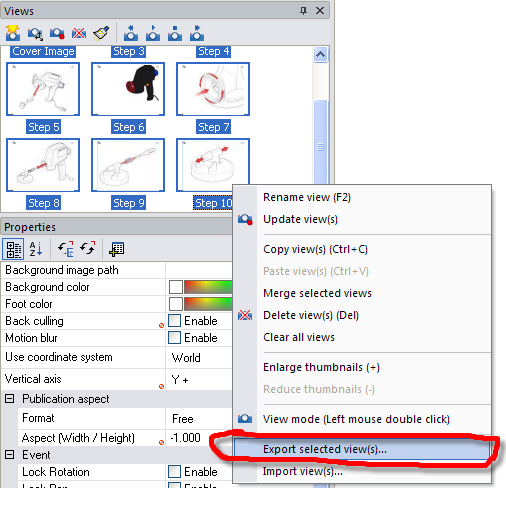 